Business Plan For Fiscal Year 2019
[February 20, 2019]
[John M. Cisneros][cisnerosmarketing@gmail.com][831-649-6330][www.jmcconsultancies.com]
[929 Francis Mine][Westwood, CA 96137, USA]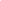 Index
Executive SummaryCompany Overview
Products and Services 
ExecutionOperational Plan
Financial PlanEXECUTIVE SUMMARY[JMC] works to satisfy the clients’ needs for effective and advanced marketing strategies to help their businesses get ahead of their respective industry. The company is led by [John M. Cisneros] who has a twenty-year experience in the marketing and advertising industry. The company will be well-equipped with advanced methods and tools to identify the clients’ core needs that can help devise an effective strategy for their business. This alone puts the company ahead over its competitors.The company is composed of a team of experts who has over three decades of combined experience in the field. They keep themselves updated with the latest trends in the industry and always strive to stay ahead of the curve.COMPANY OVERVIEWMission Statement[JMC] strives to keep the businesses of its clients ahead of their respective industries by providing solutions that are simple, innovative, effective, and efficient.Philosophy[JMC] maintains a customer-first environment, giving each client the service that exceeds expectations. It will not call itself a service provider until optimum results are being met.Vision[JMC] seeks to be one of the largest marketing and advertising solutions provider that helps drive tremendous growth to every business.OutlookMarketing and advertising have greatly evolved since the dawn of the Internet. Many businesses have lagged behind the trend due to lack of understanding of the current demands of the new market. This is why many companies have turned to the expert care of consultants to help them navigate through the waves of digital and online marketing, advertising, and sales.Over the past five years, corporate expenditure for advertising has increased resulting in higher demands for consulting services. Clients are spending more on advertising which has led to an industry revenue growth rate of [6.2]% to reach a revenue of $[55 billion] in [2018]. The improving economy and the [3.4]% growth in the number of businesses in the United States have also contributed to the demand.Type of Industry: Marketing IndustryBusiness Structure: [Limited Liability Company]Ownership: LLC, [John M. Cisneros], [Jeff C. Brown], and [Mary T. Hamilton]Start-Up SummaryThe cost of the start-up worth $[150,000] is shared by the owners. Founder John Cisneros provided $[90,000] and his partners [Jeff Brown] and [Mary Hamilton] funded $40,000 and $20,000 respectively. The total funds will be used for supplies, payroll, maintenance, marketing initiatives, and rent.Management Team:Short- and Long-Term Goals and Milestones:PRODUCTS AND SERVICESProduct/Service Description[JMC] helps its clients drive their businesses forward by providing them with expert advice and solutions to help them navigate the unstable tide of the marketing and advertising world. Value Proposition[JMC] utilizes advanced business analysis tools to best diagnose business problems and device the best solution and strategy. The company will perform intensive research to determine the behavior and buying patterns of the clients’ target market and predict the incoming trends based on the data collected.Pricing StrategyConsultation prices will vary depending on the duration, size, and difficulty of the project. [JMC] will more likely use a cost-plus pricing strategy to cover for the costs while still making a healthy profit.Formula:Profit Margin   = 1- (Expenses/Net Sales)[JMC]Profit Margin     = 1 - ($242,000/$800,000)                             = 1-0.30                             = 0.70 or 70%EXECUTIONMarketing Plan:[JMC’s] marketing plan focuses on building strong networks among previous, existing, and potential clients. The company understands that in order to be successful in the consulting business, it must cultivate a vast network of clientele and thrive mainly on the power of word-of-mouth. Building a strong online presence will also be part of the company’s initiatives to effectively spread brand awareness.Market ResearchNow that the economy has started improving, many businesses have also improved their profitability and started gaining extra money to spare on other expenditures. Many of these businesses have preferred to spend on marketing campaigns, research, and advertising. This has resulted in a higher demand for marketing and advertising advisory services.For the past five years, many companies sought the expertise of advertising consultants to help them navigate the unsteady waters of digital marketing and online advertising. This demand has resulted in steady growth for the industry which has amassed a total revenue of $[54.8 billion] dollars in [2018]. Since [2013] the marketing consulting industry has grown a steady rate of [6.2]% each year. Marketing StrategyAlthough it will be leveraging the power of digital advancement, the company will not only rely on online medium to market and spread brand awareness. The heart of [JMC’s] marketing strategy will be the value and quality of its services. With this, the company will mainly rely on word-of-mouth, active networking, brand promotion, and its good reputation, to be able to gain new clients and expand its client base.To supplement this initiative, the company will build its online presence across essential online mediums such as Twitter, Facebook, LinkedIn, and a company website. Valuable contents will be produced and posted regularly and will be optimized to increase their visibility across all search engines. The team has started marketing initiatives by executing several important activities. Below are their progress so far:Organizational Structure: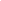 OPERATIONAL PLANLocation and FacilitiesProvide a sketch or blueprint of the facility.Provide photos or images of the location/facility.Tools and Equipment ChecklistIT InfrastructureThis following is [JMC’s] current IT infrastructure.FINANCIAL PLAN AssumptionsThe following forecast is based on the predicted economic performance for the next three years and the current and predicted trends of the consulting industry. Majority of the expenses will be for supplies, rent, insurances, employee salary, and maintenance.Monthly ExpenseThe chart shows [JMC’s] monthly expense for [2018].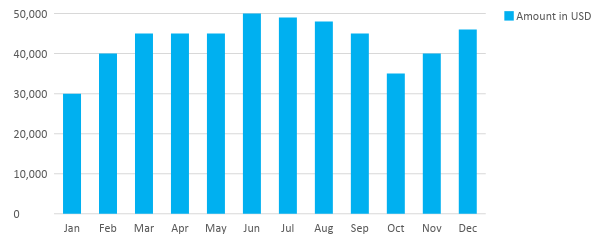 Monthly RevenueThe chart depicts [JMC’s] monthly revenue for [2018].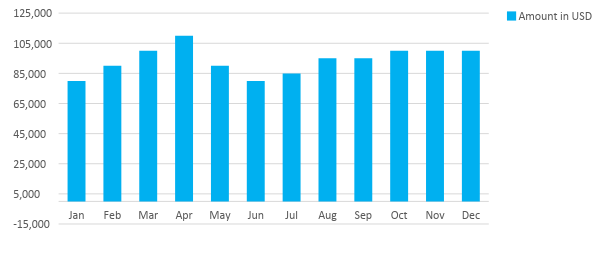 Business FinancingThe funding of the business is shared among the founders and is worth $[150,000]. [John Cisneros] invested $[90,000], Jeff Brown provided $[40,000], and the rest came from Mary Hamilton worth $[20,000]. Majority of the expenses will go to marketing initiatives, supplies, talent acquisition, payroll, maintenance, and insurances.StatementsStart-Up FundingStart-Up FundingStart-Up Expenses$60,000Start-Up Assets$90,000Total Funding Required$150,000AssetsNon-Cash Assets from Start-Up$40,000Cash Requirements from Start-up$20,000Additional Cash Raised$10,000Cash Balance on Starting Date$20,000Total Assets$90,000CapitalPlanned InvestmentOwner$150,000Other$0Additional Investment Requirement$0Total Planned Investment$150,000Loss at Start-Up (Start-Up Expenses)-$60,000Total Capital$90,000Liabilities$0Total Capital and Liabilities$90,000Start-UpStart-UpRequirementsStart-Up ExpensesRent - 5 Months$10,000Advertising$3,500Legal Fees$2,500Staff Training$10,000Insurance$3,000Other$31,000Total Start-Up Expenses$60,000Start-Up AssetsCash Required$50,000Start-Up Inventory$10,000Other Current Assets$10,000Long-Term Assets$20,000Total Assets$90,000Total Requirements (Total Start-Up Expenses + Total Assets)$150,000Management TeamRole/FunctionSkills[Jeff Brown]Managing DirectorLeadership, Time Management, Public Relations, and Effective Decision Making[Mary Hamilton]Marketing ManagerAttention to Detail, Organization, Networking, and Adaptability[John Mason]Online Advertising ManagerCreative, Innovative, Effective Communication, and Project ManagementShort-Term GoalsMilestonesBuild a strong, effective, and efficient supporting staffHired client strategist and media specialist and advanced specialization training is underwayEarn [30]% of the profits from the members’ previous clients and connections.The founders have brought with them their vast connection of customersLong-Term GoalsMilestonesIncrease profit margin by [3]% each year for the first three years of operationSales and marketing strategies are currently formulated.Provide the best quality of customer serviceAll the company’s staff will be trained in the best client handling practices.SWOT AnalysisStrengthsWeaknessesOpportunitiesThreats[JMC]Advanced tools and strategiesHighly-competent industry expertsVast client connectionsHigh overhead costsLimited funding opportunitiesAn improving economy that leads to an increase in advertising expenditureTrends in multimedia advertising that have a direct effect on the industryA decrease in the business sentiment indexPreexisting business leaders in the industry[Diversity Marketing Services]Has been in the business for a decadeHas not fully caught up with the latest online advertising trendsThe increasing business confidence indexThe poor performance of the economyNew competitors with advanced advertising strategies[LitFab Corp.]SpecializedLarge corporation with a huge client baseService is only limited within its specialtyPreexisting strong professional networkAvailability of fundingNew laws that might increase the cost for consultantsMarketing StrategyActivitiesTimelineSuccess CriteriaService quality enhancementHired experienced consultants and supporting staffJanuary 25, 2019Increase customer satisfaction and referralsContent marketingWill be outsourced to freelance content creatorsMarch 1, 2019Enough contents to be uploaded regularly across social media platformsWebsite set-upHire a web developer and designerFebruary 28, 2019The website will be launched on the target date.SoftwareQuantityExcel1Google Analytics1HardwareQuantityDesktop Computers7Printer2Network Server Solution1InfrastructureExisting (Y/N)DescriptionWireless RouterYTo provide access to the internetAnalytics SoftwareYTracks and reports website trafficNetwork ServersYCenters the management of workstations to simplify different tasksProfit and Loss ProjectionProfit and Loss ProjectionProfit and Loss ProjectionProfit and Loss ProjectionFY2019FY2020FY2021Sales$800,000.00$1,000,000.00$1,200,000.00Direct Cost of Sale$500,000.00$600,000.00$700,000.00Other Cost of Sale$100,000.00$100,000.00$120,000.00Total Cost of Goods Sold or COGS (Sales - Direct Cost of Sale - Other Cost of Sale)$200,000.00$300,000.00$380,000.00Gross Profit (Sales-Total Cost of Goods Sold)$600,000.00$700,000.00$820,000.00Gross Margin % (Gross Profit/Sales)75.00%70.00%68.33%Operating ExpensesRent$45,000.00$45,000.00$50,000.00Insurance$20,000.00$20,000.00$20,000.00Utilities$15,000.00$15,000.00$15,000.00Salary (Including Tax)$150,000.00$190,000.00$200,000.00Maintenance & Supplies$12,000.00$13,000.00$15,000.00Total Operating Expenses$242,000.00$283,000.00$300,000.00EBITDA (Total Cost of Sale-Total Operating Expenses)-$42,000.00$17,000.00$80,000.00Depreciation$12,000.00$12,000.00$14,000.00Interest Expense$0.00$0.00$0.00Taxes Paid$15,000.00$17,000.00$19,000.00Net Profit (Gross Profit - Operating Expenses - Taxes - Interest)$343,000.00$400,000.00$501,000.00Balance Sheet ProjectionBalance Sheet ProjectionBalance Sheet ProjectionBalance Sheet ProjectionFY2019FY2020FY2021Cash$100,000.00$140,000.00$150,000.00Accounts Receivable$20,000.00$25,000.00$30,000.00Inventory$5,000.00$6,000.00$7,000.00Other Current Assets$24,000.00$24,000.00$25,000.00Total Current Assets$149,000.00$195,000.00$212,000.00Long-Term Assets$50,000.00$50,000.00$55,000.00Accumulated Depreciation$12,000.00$12,000.00$14,000.00Total Long-Term Assets (Long-Term Assets-Accumulated Depreciation)$38,000.00$38,000.00$41,000.00Total Assets (Total Current Assets + Total Long-Term Assets)$187,000.00$233,000.00$253,000.00Accounts Payable$15,000.00$25,000.00$30,000.00Notes Payable$20,000.00$25,000.00$35,000.00Other$5,000.00$5,000.00$6,000.00Total Liabilities$40,000.00$55,000.00$71,000.00Paid-in Capital$15,000.00$15,000.00$15,000.00Retained Earnings$600,000.00$700,000.00$820,000.00Total Owner's Equity (Total Assets - Total Liabilities)$147,000.00$178,000.00$182,000.00Total Liabilities & Equity (Total Liabilities/Total Owner's Equity)27.21%30.90%39.01%Cash Flow ProjectionCash Flow ProjectionCash Flow ProjectionCash Flow ProjectionFY2019FY2020FY2020Operating Cash Beginning$100,000.00$140,000.00$150,000.00Sources of Cash$50,000.00$55,000.00$70,000.00Receivables$20,000.00$25,000.00$35,000.00Sales$800,000.00$1,000,000.00$1,200,000.00Others$4,000.00$5,000.00$6,000.00Total Cash$974,000.00$1,225,000.00$1,461,000.00ExpendituresRent$45,000.00$45,000.00$50,000.00Insurance$20,000.00$20,000.00$20,000.00Utilities$15,000.00$15,000.00$15,000.00Salary (Including Tax)$150,000.00$190,000.00$200,000.00Maintenance & Supplies$12,000.00$13,000.00$15,000.00Total Expenditures$242,000.00$283,000.00$300,000.00Net Income/Loss (Total Cash - Total Expenditures)$732,000.00$942,000.00$1,161,000.00